Plan Polaków na 2024 rok - oszczędzanie! 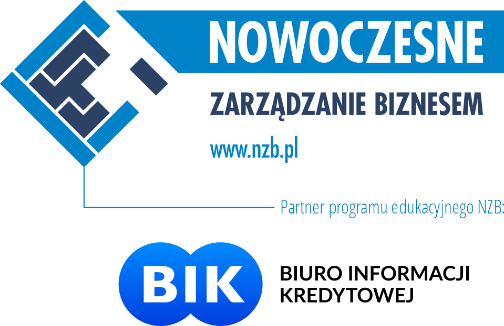 Nic nie jest tak ważne jak oszczędzanie – wynika z badania „Plany finansowe Polaków na 2024 r.” zrealizowanego dla BIG InfoMonitor. Oszczędzać chce w tym roku 40 proc. osób, kolejne 20 proc. odłożyć określoną kwotę, by mieć poduszkę finansową, a 7 proc.  inwestować. Plan odkładania pieniędzy zdeklasował m.in. takie działania jak ograniczanie konsumpcjonizmu, zadłużania się oraz starania o podwyżkę czy zmianę pracy. Zapowiadane przez rząd zachęty do oszczędzania z pewnością trafią na podatny grunt. Trwający już niemal cztery lata stan niepewności i napięcia, najpierw z powodu pandemii, a potem wojny w Ukrainie, wpływa na skłonność rodaków do oszczędzania. W 2022 r. co czwarty respondent nie widział sensu odkładania pieniędzy lub informował, że nie jest w stanie tego robić ze względu na zbyt niskie dochody, a w minionym roku twierdził tak mniej niż co piaty (18 proc.). W 2023 r. posiadanie oszczędności zadeklarowało 80 proc. ankietowanych, choć w 30 proc. przypadków w grę wchodziły niewielkie kwoty, wynika z cyklicznych badań „Oszczędności i kłopoty finansowe Polaków” realizowanych dla BIG InfoMonitor.Odkładać, mieć poduszkę finansowa, inwestować, ale też mniej kupowaćW tegorocznych planach finansowych Polaków oszczędzanie wysuwa się na pierwszy plan. Wysoka inflacja i wzrost kosztów życia sprawiły, że Polacy przekonali się, że pieniądze na czarną godzinę są potrzebne. W zeszłym roku po oszczędności sięgnęło aż 44 proc. osób, a ci którzy ich niemieli, odczuli ten brak bardziej dotkliwie.Lepsze kontrolowanie i planowanie wydatków, to również ważny cel Kluczem do sukcesu umożliwiającego zbudowanie poduszki finansowej jest zarówno systematyczne oszczędzanie, jak i właściwe zarządzanie budżetem domowym. W badaniach 26 proc. respondentów wskazało na umiejętność lepszego kontrolowania i planowania budżetu jako ważny element finansowych planów na 2024 rok.O kłopotach z zarządzaniem finansami świadczą m.in. całkiem powszechne problemy z terminowym regulowaniem podstawowych rachunków, opłat czy rat kredytowych. Z danych zgromadzonych w Rejestrze Dłużników BIG InfoMonitor i bazie informacji kredytowych BIK wynika, że blisko 2,7 mln osób, czyli ok. 9 proc. dorosłego społeczeństwa, weszło w nowy rok z kwotą 83,5 mld zł nieuregulowanych zobowiązań.Może najpierw poprosić o podwyżkę, by było z czego odkładać?Część finansowych planów na ten rok krąży również wokół pracy. Jak na tego typu krok wielu, bo co dziesiąty badany, chciałby zmienić w najbliższych miesiącach miejsce zatrudnienia, a nieco mniej rodaków zamierza upomnieć się o podwyżkę. Co dwudziesta osoba rozważa przebranżowienie się lub inną poważną zawodową zmianę.Zdecydowana większość Polaków biorących udział w badaniu realizowanym dla BIG InfoMonitor uznała, że ma coś do zrobienia w obszarze finansów w tym roku, innego zdania było 24 proc. ankietowanych.***Biuro Informacji Kredytowej jest partnerem programu edukacyjnego Nowoczesne Zarządzanie Biznesem, w module „Zarządzanie ryzykiem finansowym w biznesie i życiu osobistym”.Więcej: www.nzb.pl oraz www.facebook.com/NowoczesneZarzadzanieBiznesem